Publicado en Madrid  el 27/02/2019 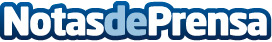 El déficit de talento en ciberseguridad aumenta los riesgos de las empresas, según The Valley TalentContar con capital humano cualificado es imprescindible para potenciar el sector de la ciberseguridad. Se prevé que para el 2022 serán necesarios en Europa 350.000 perfiles de experto en ciberseguridad. En este sentido, el especialista en ciberseguridad puede venir de diferentes disciplinas académicas; no necesariamente son ingenieros o expertos en sistemasDatos de contacto:AutorNota de prensa publicada en: https://www.notasdeprensa.es/el-deficit-de-talento-en-ciberseguridad Categorias: Nacional E-Commerce Ciberseguridad Recursos humanos http://www.notasdeprensa.es